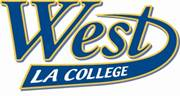 Showcase Guidelines for Digital Submissions:Digital projects will be judged in the “Digital” category, no matter what format.Guidelines1. Due Date – Monday, May 9, 2016, at 12:00 pm. Students must send a URL for all digital submissions to their Instructors.2. The digital project (poster, slideshow, or video) must stand on its own.  It must be self-explanatory so the judges can view it without a live presentation.3.  The digital project must be no longer than 5 minutes in length.4.  Grading criteria:Clarity of idea (project makes sense, communicates your research well)Depth of research (project demonstrates significant research was conducted.  All sources, both primary and secondary, must be identified.Visual appeal (neatness, legibility—not too wordy or visually busy)Program/Format Digital submissions are acceptable in any program/format. Examples include:POSTERSwww.glogster.comPrezi.com SLIDE SHOWS  	Must auto-run or somehow be seen without an operator	With or without voiceVideo of Slide PresentationPrezi.com, SlideStory, Zoho.comPowerpoint Slide Deck (Slideshare, AuthorStream)PICTURE SHOWSAnimoto.com, Fotobabble, FlixTime, PhotoPeach, PowToon, Stupeflix, UTellStoryVIDEO YouTube, Vimeo - can be with or without sound 